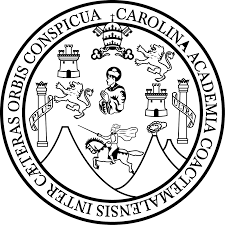 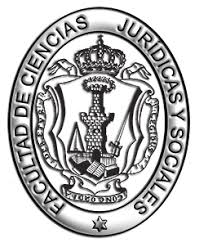 INFORMACIÓN GENERALPRESENTACIÓN Y DESCRIPCIÓN DEL CURSOEl “Derecho Probatorio” dentro del Derecho Procesal Penal, tiene como función específica, el afianzamiento, el examen, la evaluación y valoración de las pruebas que serán presentadas en un Juicio para establecer una evidencia de certeza respecto de la causa a juzgar.  Los abogados de las partes recibirán por parte de la magistratura, la solicitud de una correcta presentación de los medios de prueba producidos a través de una serie de competencias, tales como argumentación e interpretación, pero también a través del conocimiento de la normativa, los principios y teorías acerca de la prueba que deben ir implícitos dentro de la actividad procesal. En general, se busca crear un esquema de derecho probatorio que, tenga como primera instancia la averiguación de la verdad; las capacidades probatorias de los profesionales del derecho deben estar  basadas en la formulación correcta de hipótesis; la presencia del principio onus probandi y por supuesto el derecho de defensa. Durante el desarrollo del curso se estudiará el modelo autoritario del proceso penal; el concepto del derecho probatorio y los medios de prueba; la producción de la prueba y sus roles, que son los medios de prueba y la investigación de grupos delictivos, entre otros.JUSTIFICACIÓNUn curso de Derecho Probatorio, refuerza en el profesional del Derecho, los conocimientos sobre la cuestión demostrativa en el Derecho Penal y complementa la comprensión sobre el proceso penal en relación a la prueba.  En el Código Procesal Penal guatemalteco, existen disposiciones para la obtención, anexión y diligenciamiento de los medios de prueba y siendo en esencia la base para que el juzgador pueda tomar una decisión acertada, ésta debe manejarse adecuadamente y con el suficiente conocimiento de causa. OBJETIVOSGeneral:  Aportar al proceso integral de formación del profesional del Derecho como alumno de esta escuela.Específicos:  Que el estudiante obtenga a través de cátedra y de las lecturas que realice, el conocimiento suficiente sobre el Derecho Probatorio y los elementos que lo estructuran.Que el estudiante conozca de primera mano, las teorías que existen sobre la prueba y su manejo en el ámbito judicial.Que el estudiante reciba la formación adecuada sobre la importancia del Derecho Probatorio dentro del pensum de estudios de la maestría.PROGRAMACIÓNLos períodos de clase tendrán una duración de ochenta minutos por sesión.  Durante cada una se presentarán los temas de acuerdo al calendario por el sistema de clases magistrales.  Se permite la presentación de dudas, manteniendo una discusión regulada, para no perder el orden de las ideas. Los estudiantes formarán grupos para la elaboración y presentación de investigaciones, ya que el tema es amplio.  Se tiene programado un examen parcial y un examen final, los cuales deben presentarse de manera individual en forma oral, con la valoración que se indica más adelante.  También un ensayo personal y dos investigaciones en grupo.El programa comprende16 sesiones, de las cuales hay 14 cátedras, un examen parcial y un examen final.  La distribución es la siguiente:17 de junio día del padre25 de junio día del maestroMETODOLOGÍA DEL APRENDIZAJEClases magistralesy aclaración de conceptos, utilizando la técnica de preguntas y respuestas basadas en el conocimiento previo del tema que tiene el estudiante.  Presentación y solución de un caso ilustrativo por parte de la cátedra.  Elaboración de dos investigaciones en grupo, para aumentar la concreción de conocimientos.  Desarrollo de un ensayo de carácter individual en donde el estudiante comprueba lo que ha asimilado en el curso al momento de redactar el documento y por último la preparación a través del estudio, para la evaluación final del curso.SISTEMA DE EVALUACIÓNBIBLIOGRAFÍACaferrata Nores. José I. La prueba en el proceso penal con especial referencia a la ley 23. 1984Caferrata Nores José I - Maier Julio B.J.- Ibáñez Perfecto Andrés - Arango Escobar, Julio Eduardo - Guariglia Fabricio. Valoración de la prueba (Compilación) Fundación Myrna Mack, 2da. Reimpresión Guatemala, diciembre 2008Muñoz Conde, Francisco, La busqueda de la verdad Armenta Deu, Teresa; Lecciones de Derecho Procesal Penal, Quinta Edición. con especial referencia a LA valoración de Davis Echandía, Hernando. Compendio de la prueba judicial anotado y concordado por Adolfo Alvarado Velloso. Romo II. Argentina. Editores Rubinzoe- Culzoni.2000Ferrer Beltrán. Jordi, la valoración racional de la prueba, Madrid (Marcial Pons). 2007Instituto de Estudios Comparados en Ciencias Penales de Guatemala, Análisis Jurídico de  la Delincuencia OrganizadaFlorian Eugenio. De las pruebas penales, editorial Temis, S.A. Santa Fe de Bogotá            Colombia 2002Gálvez Muñoz, Luis. La ineficacia de la prueba obtenida con violación de derechos fundamentales. Editorial Thomson- Arazadi. Navas 2003Gómez de Liaño Fonseca -Herrero, Marta. La prueba Anticipada en el nuevo proceso penal, estudios fundamentales. Editorial palestra. Lima 2005González del Alba. Primitivo Tratado de la Prueba en materia criminal hijo de Reus Editores. Sétima edición 1916Gómez Colomer, Juan Luis. El proceso penal alemán introducción y normas básicas. Editorial S.A. Bosch, 2011Mixan Mass, Florencio. Categorías y actividad probatoria en el proceso penal. Ediciones BLG. Lima Perú 1996Pérez Ruíz, Yolanda. Para leer valoración de la prueba. Fundación Myrna Mack. 1ª. Edición 2001Talavera Elguera, Pablo. La prueba en el nuevo proceso penal, Academia de la magistratura, Perú marzo 2009 Villalta Ramírez, Ludwin Guillermo Magno. Teoría de la prueba penal, 1ª. Edición Guatemala 2013Villalta Ramírez, Ludwin Guillermo Magno. Sana Crítica Razonada, 1ª. Edición 2016PERFIL DE LA DOCENTELicenciada en Ciencias Jurídicas y Sociales, Abogada y Notaria, Master en Derecho Penal de la Universidad de San Carlos de Guatemala. Jueza de Instancia Penal en Puerto Barrios, Santa Rosa y Escuintla. Primera Jueza de Primera Instancia Penal de Delitos de Femicidio y otras formas de Violencia contra la Mujer en el Departamento de Guatemala.Magistrada de Apelaciones de la sala Primera de la Corte de Apelaciones rama Penal, Narcoactividad y Delitos Contra el Ambiente del departamento de Guatemala, actualmente Magistrada de Apelaciones de la sala Primera de la Corte de Apelaciones Penal de Delitos de Femicidio y Otras Formas de Violencia Contra la Mujer y Violencia Sexual del departamento de Guatemala..  Docente de Pos Grado de la Universidad de San Carlos de Guatemala. Cursando el Doctorado de Derecho Penal y Criminalística.  Maestría:Derecho Procesal PenalDerecho Procesal PenalDerecho Procesal PenalDerecho Procesal PenalAño:2,022Nombre del curso  Derecho Probatorio Penal  Derecho Probatorio Penal  Derecho Probatorio Penal  Derecho Probatorio Penal  Derecho Probatorio Penal  Derecho Probatorio PenalSección:ÚnicaCréditos:Pre-requisito:Promoción:2,022Ciclo Académico:SegundoSemestre:TerceroTerceroDía y horario:Viernes de 19:10 a 20:30 horasViernes de 19:10 a 20:30 horasViernes de 19:10 a 20:30 horasDuración:15 sesiones + Ex. Final15 sesiones + Ex. FinalCatedrático titular:Miriam Elizabeth Méndez Méndez de Blanco MscMiriam Elizabeth Méndez Méndez de Blanco MscMiriam Elizabeth Méndez Méndez de Blanco MscMiriam Elizabeth Méndez Méndez de Blanco MscMiriam Elizabeth Méndez Méndez de Blanco MscMiriam Elizabeth Méndez Méndez de Blanco MscCoordinación:Luis Ernesto Cáceres Dr.Luis Ernesto Cáceres Dr.Luis Ernesto Cáceres Dr.Luis Ernesto Cáceres Dr.Luis Ernesto Cáceres Dr.Luis Ernesto Cáceres Dr.SESIÓNFECHATEMACONTENIDOACTIVIDADES118-febreroDefiniciónBase legalLa prueba penalClase Magistral225-febrero (Cont.)Objeto de la pruebaCarga de la pruebaPrincipios que rigen la pruebaClase Magistral34-marzo (Cont.)Principios de objetividad y libertad probatoriaCaracterísticas de la prueba (legalidad, pertenencia, objetividad, utilidad, no abundante)Clase Magistral411-marzo (Cont.)Pertinencia, admisibilidad y autenticación de la pruebaElementos de la pruebaEtapas de la pruebaClase Magistral518-marzo (Cont.)Estados intelectuales del juzgadorSistemas de valoración de la pruebaClase MagistralDiscusión de lo aprendido en el tema.625-marzoEXAMEN PARCIALEXAMEN701-abril Derecho Probatorio-    audiencias oralesPrimera declaraciónRevisión de la medidaReforma de A.P.Etapa intermediaPresentación, discusión y análisis de un caso de derecho probatorio.8Asueto viernes de doloresLa PruebaLímites a la actividad probatoriaFacultades y prohibiciones del juzgador en la actividad probatoriaClase Magistral922-abrilLa PruebaEl fruto del árbol envenenado, sus excepciones y la máxima ad bonam parteFunción del juez en las distintas etapas procesales con relación a los medios de pruebaLas garantías procesales en la actividad probatoriaClase MagistralDiscusión de lo aprendido en el tema.SESIÓNFECHATEMACONTENIDOACTIVIDADES1029-abrilEXPOSICIÓNAudiencias En forma individual, oral ofrecimiento de pruebaDebateimpugnaciones1106-mayoMedios de InvestigaciónInspección y registro en el lugar de los hechosInspección, allanamiento y registro en el domicilioClase Magistral1213 mayoMedios de Investigación (Cont.)Secuestro de correspondenciaEscuchas telefónicasIntervención corporal y mental de las personas como medio de pruebaClase MagistralDiscusión de lo aprendido en el tema.1320-mayoMedios de pruebaPrueba pericialPrueba testimonialPrueba documentalPrueba materialPrueba anticipadaPrueba indiciariaNueva pruebaClase MagistralEntrega del ensayo individual.1427-mayoEXPOSICIÓNaudiencias orales en forma individual Entrega de la segunda investigación realizada en grupos y exposición de un grupo al azar.1503 junioSana crítica razonadaSistema de valoración de la pruebaDirectrices y coherenciaApreciación del resultado de las pruebasClase Magistral1610 junioEXAMEN FINALEXAMENACTIVIDADFECHAVALORACIÓNHORARIOAsistencia y Participación en ClaseTodas las sesiones5  pts.19:10 -  20:30Examen Parcial22 marzo.19:10  - 20:30Examen Final21 junio.19:10  -  20:30Investigaciones en grupo  y exposición del tema (2)3 mayo/7 junio.Ensayo personal31 mayo.TOTAL.